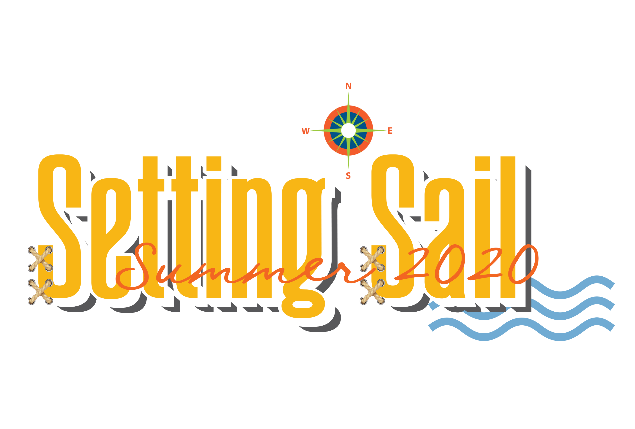 Summer 2020 Theme verses: SUMMER WIN: For campers to understand their calling to live as disciples of Christ.Sunday-Luke 5:10b-11 “Then Jesus said to Simon, ‘Don’t be afraid; from now on you will catch men.’ So they pulled their boats up on shore, left everything and followed him.”Monday- Psalm 33:4 “For the word of the Lord is right and true; he is faithful in all he does.”Tuesday- Matthew 26:74 “Then he began to call down curses on himself and he swore to them, ‘I don’t know the man!’ Immediately a rooster crowed.”Wednesday- John 21:17 “The third time he said to him, ‘Simon son of John, do you love me?’ Peter was hurt because Jesus asked him the third time, ‘Do you love me?’ He said, ‘Lord, you know all things; you know that I love you.’ Jesus said, ‘Feed by sheep.’”Thursday- Acts 4:19-20 “But Peter and John replied, ‘Judge for yourselves whether it is right in God’s sight to obey you rather than God. For we cannot help speaking about what we have seen and heard.’”Friday-2 Peter 3:13 “But in keeping with his promise we are looking forward to a new heaven and a new earth, the home of righteousness.”